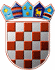            REPUBLIKA HRVATSKA
KRAPINSKO-ZAGORSKA ŽUPANIJA   UPRAVNI ODJEL ZA FINACIJE I                      PRORAČUNKLASA: 406-01/20-01/09URBROJ: 2140/01-07-20-1Krapina, 5. studenoga 2020.       	Na temelju članka 17. Statuta Krapinsko-zagorske županije („Službeni glasnik Krapinsko-zagorske županije“, broj 13/01., 5/06., 14/09., 11/13., 26/13. – pročišćeni tekst, 13/18. i 5/20.) i Kodeksa savjetovanja sa zainteresiranom javnošću u postupcima donošenja općih akata Krapinsko-zagorske županije („Službeni glasnik Krapinsko-zagorske županije“, broj 24/14.) upućuje se Javni poziv za savjetovanje sa zainteresiranom javnošću u postupku donošenjaOdluke o upravljanju i raspolaganju imovinom u vlasništvu Krapinsko-zagorske županije	Strategijom upravljanja imovinom Krapinsko-zagorske županije za razdoblje od 2019. do 2025. godine određeni su srednjoročni ciljevi i smjernice upravljanja imovinom Krapinsko-zagorske županije, u svrhu transparentnog, učinkovitog i racionalnog upravljanja svim oblicima imovine Županije. Jedan od ciljeva postavljenih Strategijom je i normativno uređenje područja upravljanja imovinom. Kao način ostvarenja spomenutog cilja određeno je i donošenje Odluke o upravljanju imovinom kojom bi se uredile ovlasti, uvjeti, postupci, odgovorne osobe i rokovi vezani za upravljanje i raspolaganje imovinom.	Donošenje Odluke o upravljanu imovinom Krapinsko-zagorske županije u nadležnosti je Županijske skupštine Krapinsko-zagorske županije. 	S obzirom na navedeno izrađen je nacrt prijedloga Odluke o upravljanju i raspolaganju imovinom u vlasništvu Krapinsko-zagorske županije. Spomenutom Odlukom se uređuje način i postupak upravljanja i raspolaganja imovinom u vlasništvu Županije, i to nekretninama čiji je vlasnik, zatim dionicama i poslovnim udjelima kojih je imatelj, kao i pokretninama čiji je vlasnik.             Sukladno odredbama Kodeksa savjetovanja sa zainteresiranom javnošću u postupcima donošenja općih akata Krapinsko-zagorske županije, poziva se zainteresirana javnost da svojim prijedlozima i sugestijama pridonese kvaliteti akta koji se donosi. Svoje prijedloge možete u pisanom obliku, na obrascu sudjelovanja u savjetovanju, poslati na adresu: Krapinsko-zagorska županija, Upravni odjel za financije i proračun, Magistratska 1, Krapina ili na adresu elektroničke pošte: petar.matko@kzz.hr zaključno s danom 21. studenoga 2020. godine. Svi u roku pristigli prijedlozi razmotrit će se, a oni koji će biti prihvaćeni ugradit će se u prijedlog Odluke o upravljanju i raspolaganju imovinom u vlasništvu Krapinsko-zagorske županije koji će se uputiti na donošenje Županijskoj skupštini.                    PROČELNIK                                                                                                                                                                                                                                             Igor Cigula, dipl. oecPrilog:  Nacrt prijedloga Odluke o upravljanju i raspolaganju imovinom u vlasništvu               Krapinsko-zagorske županije